VÝZKUMNÝ ÚSTAV ROSTLINNÉ VÝROBY v.v.i.Drnovská 507161 06 Praha 6-Ruzynětelefon: 233 022 111IČO: 00027006DIČ: CZ00027006Objednávka číslo OB-2024-00000316Dodavatel	Číslo objednávky uvádějte na faktuře, jinak nebude faktura proplacenaEnvironmental Measuring Systems	Kociánka 85/3961200 BrnoDIČ: 09291431Položka	Množství Jednotka	Popis	Cena(včetně DPH)109000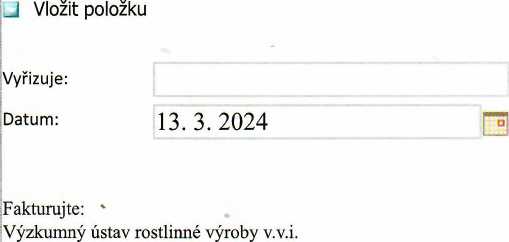 Drnovská 507 161 06 Praha 6IČO: 00027006DIČ: CZ 00027006 Bank.spojení: 25635061/0100dataloggery12ksMinikin půdní108 000vodní potenciál s GB1 SPI, partNo. 10.20.011náhradní baterie6ksbaterie pro Mikrolog SPI a SP31000